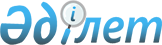 Қазақстан Республикасы Үкіметінің 2004 жылғы 25 желтоқсандағы N 1389 қаулысына өзгеріс енгізу туралыҚазақстан Республикасы Үкіметінің 2008 жылғы 24 желтоқсандағы N 1244 Қаулысы      Қазақстан Республикасының Үкіметі ҚАУЛЫ ЕТЕДІ: 



      1. "Ұлттық темір жолы компаниясы мен ұлттық тасымалдаушылардың кейбір мәселелері туралы" Қазақстан Республикасы Үкіметінің 2004 жылғы 25 желтоқсандағы N 1389 қаулысына мынадай өзгеріс енгізілсін: 

      3-тармақтағы "2009 жылғы 1 қаңтарға дейін" деген сөздер "2012 жылғы 1 қаңтарға дейін" деген сөздермен ауыстырылсын. 



      2. Осы қаулы қол қойылған күнінен бастап қолданысқа енгізіледі.       Қазақстан Республикасының 

      Премьер-Министрі                                 К. Мәсімов 
					© 2012. Қазақстан Республикасы Әділет министрлігінің «Қазақстан Республикасының Заңнама және құқықтық ақпарат институты» ШЖҚ РМК
				